THE EFFECT OF WATCHING FROZEN MOVIE IN WRITING DESCRIPTIVE TEXTSKRIPSIBY:INDRI OCTA MIRANSYAHNPM: 151244019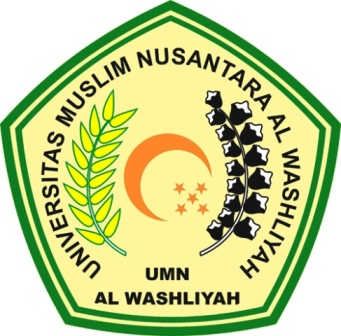 FAKULTAS KEGURUAN DAN ILMU PENDIDIKANUNIVERSITAS MUSLIM NUSANTARA AL WASHLIYAHMEDAN 2019